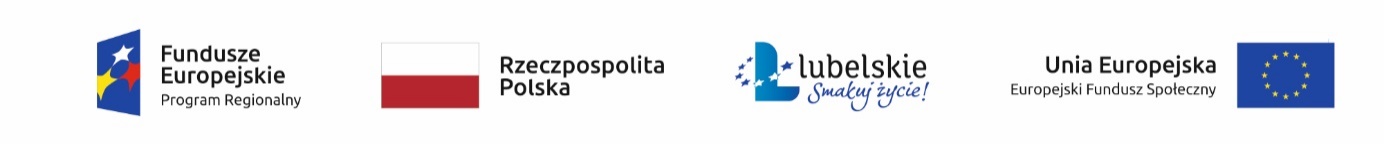 Załącznik nr 3: Minimalny zakres karty oceny formularza rekrutacyjnego Karta oceny formularza rekrutacyjnego I Członek Komisji Rekrutacyjnejw ramachRegionalnego Programu Operacyjnego Województwa Lubelskiego na lata 2014 – 2020Oś Priorytetowa 9 Rynek pracyDziałanie 9.3 Rozwój przedsiębiorczości Arkusz wypełniony przez: Beneficjenta (Projektodawcę)Niniejszym oświadczam, iż:zapoznałem/am się z Regulaminem rekrutacji uczestników, dokonując oceny formularzy rekrutacyjnych w ramach projektu pt.: „Mój region, moja branża, moja firma”, zobowiązuję się wypełniać obowiązki członka komisji rekrutacyjnej w sposób sumienny, rzetelny i bezstronny, zgodnie z posiadaną wiedzą, nie zachodzi żadna okoliczność, mogąca wywołać uzasadnioną wątpliwość co do mojej bezstronności względem osoby ubiegającej się o uczestnictwo w projekcie, w szczególności: nie jestem małżonkiem, krewnym albo powinowatym w linii prostej lub bocznej do drugiego stopnia osoby, która zło żyła formularz rekrutacyjny, nie pozostaję z osobą, która złożyła formularz rekrutacyjny, w stosunku przysposobienia, opieki lub kurateli. zobowiązuję się do zachowania w tajemnicy wszelkich informacji, jakie uzyskam podczas            lub w związku z dokonywaniem oceny formularzy rekrutacyjnych oraz do ich wykorzystywania jedynie w zakresie niezbędnym do dokonania tej oceny. ………………………..			………………………………           data				podpisOCENA FORMALNA FORMULARZA REKRUTACYJNEGOZgodnie z postanowieniami Regulaminu rekrutacji uczestników do projektu „Mój region, moja branża, moja firma.” realizowanego w ramach Osi priorytetowej 9 Rynek pracy, Działanie 9.3 Rozwój przedsiębiorczości uzyskanie pozytywnego wyniku oceny formalnej dokonanej przez I Członka Komisji Rekrutacyjnej rekomenduje formularz rekrutacyjny           do oceny merytorycznej.…..……………………………………………………………….data i podpis I Członka Komisji RekrutacyjnejII.  OCENA MERYTORYCZNA FORMULARZA REKRUTACYJNEGO					                    …………………………….….……………………….…………         data i podpis I Członka Komisji RekrutacyjnejKarta oceny formularza rekrutacyjnegoII Członek Komisji Rekrutacyjnejw ramachRegionalnego Programu Operacyjnego Województwa Lubelskiego na lata 2014 – 2020Oś Priorytetowa 9 Rynek pracyDziałanie 9.3 Rozwój przedsiębiorczości Arkusz wypełniony przez: Beneficjenta (Wnioskodawcę)Niniejszym oświadczam, iż:zapoznałem/am się z Regulaminem rekrutacji uczestników, dokonując oceny formularzy rekrutacyjnych w ramach projektu pt.: „Mój region, moja branża, moja firma”, zobowiązuję się wypełniać obowiązki członka komisji rekrutacyjnej w sposób sumienny, rzetelny i bezstronny, zgodnie z posiadaną wiedzą, nie zachodzi żadna okoliczność, mogąca wywołać uzasadnioną wątpliwość co do mojej bezstronności względem osoby ubiegającej się o uczestnictwo w projekcie, w szczególności: nie jestem małżonkiem, krewnym albo powinowatym w linii prostej lub bocznej                do drugiego stopnia osoby, która zło żyła formularz rekrutacyjny, nie pozostaję z osobą, która złożyła formularz rekrutacyjny, w stosunku przysposobienia, opieki lub kurateli. zobowiązuję się do zachowania w tajemnicy wszelkich informacji, jakie uzyskam podczas             lub w związku z dokonywaniem oceny formularzy rekrutacyjnych oraz do ich wykorzystywania jedynie w zakresie niezbędnym do dokonania tej oceny. ………………………..		    ………………………………           data				podpisIII.	OCENA FORMALNA FORMULARZA REKRUTACYJNEGOZgodnie z postanowieniami Regulaminu rekrutacji uczestników do projektu „Mój region, moja branża, moja firma” realizowanego w ramach Osi priorytetowej 9 Rynek pracy, Działanie 9.3 Rozwój przedsiębiorczości uzyskanie pozytywnego wyniku oceny formalnej dokonanej przez II Członka Komisji Rekrutacyjnej rekomenduje formularz rekrutacyjny           do oceny merytorycznej.…………….……………………………………………………… 						             data i podpis II Członka Komisji RekrutacyjnejIV.  OCENA MERYTORYCZNA FORMULARZA REKRUTACYJNEGO..……………………………….……………………….…………                                                                                             data i podpis II Członka Komisji RekrutacyjnejZBIORCZA OCENA MERYTORYCZNAŁączna liczba przyznanych punktów ………………Numer ewidencyjny Formularza RekrutacyjnegoImię i nazwisko potencjalnego Uczestnika projektuImię i nazwisko I Członka Komisji RekrutacyjnejData przeprowadzenia oceny Formularza rekrutacyjnegoTAKNIEUzupełniono dniaCzy Formularz rekrutacyjny został złożony                       w terminie wskazanym w regulaminie rekrutacji uczestników?Nie dotyczyCzy wszystkie wymagane pola Formularza rekrutacyjnego zostały wypełnione?Czy Formularz rekrutacyjny został wypełniony                  w języku polskim?Czy Formularz rekrutacyjny został podpisany                     w wyznaczonych miejscach przez uprawnioną osobę?Czy status zawodowy Kandydata/Kandydatki kwalifikuje  go/ją do udziału w Projekcie?Czy zostały podpisane wszystkie wymagane oświadczenia w Formularzu rekrutacyjnym?DECYZJA W SPRAWIE OCENY FORMALNEJTAKNIEFormularz rekrutacyjny spełnia wszystkie kryteria formalne i zostaje przekazany do oceny merytorycznej.Formularz rekrutacyjny zawiera braki/błędy formalne i zostaje skierowany do uzupełnienia.Uzasadnienie, jeżeli tak:…………………………………………………………………………………………………………………………………………………………………………………………………………….…………………………………………………………………………………………………….…………………………………………………………………………………………………….……………………………………………………………………………………………………Formularz rekrutacyjny zostaje odrzucony.Uzasadnienie, jeżeli tak:…………………………………………………………………………………………………………………………………………………………………………………………………………….…………………………………………………………………………………………………….…………………………………………………………………………………………………….………………………………………………………………………………………………………………………………………………………………………………………………………………….Kryteria ocenyKryteria ocenyPrzyznana ilość punktówMaksymalna ilość punktówUzasadnienie1.Opis planowanej  działalności gospodarczej z uwzględnieniem,                czy dana działalność gospodarcza prowadzona będzie:w sektorze białej gospodarki (tj. sektory związane z lecznictwem, ochroną zdrowia, farmaceutyczne, usługami medyczno-opiekuńczymi oraz przemysłem produktów medycznych) lub srebrnej gospodarki (tj. działalności gospodarczej mającej na celu zaspokajanie potrzeb wyłaniających się z procesu starzenia się ludności) lub zielonej gospodarki (poza rolnictwem), tj. sektory związane z transportem zbiorowym, odnawialnymi źródłami energii, budownictwem oraz gospodarką odpadami;czy  dana działalność dotyczy utworzenia przedsiębiorstwa społecznego;czy w ramach działalności gospodarczej zostaną utworzone dodatkowe miejsca pracy w okresie 12 miesięcy od dnia jej rozpoczęcia.52.Posiadane zasoby tj. kwalifikacje, doświadczenie  i umiejętności niezbędne do prowadzenia działalności gospodarczej (udokumentowane);103.Planowany koszt przedsięwzięcia;54.Charakterystyka potencjalnych klientów/odbiorców/kontrahentów;45.Charakterystyka konkurencji;46.Stopień przygotowania przedsięwzięcia do realizacji .57.Planowanie utworzenia przedsiębiorstwa społecznego-58.Utworzenie dodatkowych miejsc pracy (poza samozatrudnieniem)59.Utworzenie dodatkowych miejsc pracy (poza samozatrudnieniem)w białej, srebrnej lub zielonej gosp.510.Zam. na terenach objętych rewitalizacją2SUMA OTRZYMANYCH PUNKTÓW:SUMA OTRZYMANYCH PUNKTÓW:50Numer ewidencyjny Formularza RekrutacyjnegoImię i nazwisko potencjalnego Uczestnika projektuImię i nazwisko II Członka Komisji RekrutacyjnejData przeprowadzenia oceny Formularza rekrutacyjnegoTAKNIEUzupełniono dniaCzy Formularz rekrutacyjny został złożony                          w terminie wskazanym w regulaminie rekrutacji uczestników?Nie dotyczyCzy wszystkie wymagane pola Formularza rekrutacyjnego zostały wypełnione?Czy Formularz rekrutacyjny został wypełniony                      w języku polskim?Czy Formularz rekrutacyjny został podpisany                      w wyznaczonych miejscach przez uprawnioną osobę?Czy status zawodowy Kandydata/Kandydatki kwalifikuje  go/ją do udziału w Projekcie?Czy zostały podpisane wszystkie wymagane oświadczenia w Formularzu rekrutacyjnym?DECYZJA W SPRAWIE OCENY FORMALNEJTAKNIEFormularz rekrutacyjny spełnia wszystkie kryteria formalne i zostaje przekazany do oceny merytorycznej.Formularz rekrutacyjny zawiera braki/błędy formalne i zostaje skierowany do uzupełnienia.Uzasadnienie, jeżeli tak:…………………………………………………………………………………………………………………………………………………………………………………………………………….…………………………………………………………………………………………………….…………………………………………………………………………………………………….……………………………………………………………………………………………………Formularz rekrutacyjny zostaje odrzucony.Uzasadnienie, jeżeli tak:…………………………………………………………………………………………………………………………………………………………………………………………………………….…………………………………………………………………………………………………….…………………………………………………………………………………………………….………………………………………………………………………………………………………………………………………………………………………………………………………………….Kryteria ocenyKryteria ocenyPrzyznana ilość punktówMaksymalna ilość punktówUzasadnienie1.Opis planowanej  działalności gospodarczej z uwzględnieniem,                czy dana działalność gospodarcza prowadzona będzie:w sektorze białej gospodarki (tj. sektory związane z lecznictwem, ochroną zdrowia, farmaceutyczne, usługami medyczno-opiekuńczymi oraz przemysłem produktów medycznych) lub srebrnej gospodarki (tj. działalności gospodarczej mającej na celu zaspokajanie potrzeb wyłaniających się z procesu starzenia się ludności) lub zielonej gospodarki (poza rolnictwem), tj. sektory związane z transportem zbiorowym, odnawialnymi źródłami energii, budownictwem oraz gospodarką odpadami;czy  dana działalność dotyczy utworzenia przedsiębiorstwa społecznego;czy w ramach działalności gospodarczej zostaną utworzone dodatkowe miejsca pracy w okresie 12 miesięcy od dnia jej rozpoczęcia.52.Posiadane zasoby tj. kwalifikacje, doświadczenie  i umiejętności niezbędne do prowadzenia działalności gospodarczej (udokumentowane);103.Planowany koszt przedsięwzięcia;54.Charakterystyka potencjalnych klientów/odbiorców/kontrahentów;45.Charakterystyka konkurencji;46.Stopień przygotowania przedsięwzięcia do realizacji .57.Planowanie utworzenia przedsiębiorstwa społecznego-58.Utworzenie dodatkowych miejsc pracy (poza samozatrudnieniem)59.Utworzenie dodatkowych miejsc pracy (poza samozatrudnieniem)w białej, srebrnej lub zielonej gosp.510.Zam. na terenach objętych rewitalizacją2SUMA OTRZYMANYCH PUNKTÓW:SUMA OTRZYMANYCH PUNKTÓW:50ZBIORCZA OCENA MERYTORYCZNAZBIORCZA OCENA MERYTORYCZNAZBIORCZA OCENA MERYTORYCZNAZBIORCZA OCENA MERYTORYCZNAZBIORCZA OCENA MERYTORYCZNAZBIORCZA OCENA MERYTORYCZNALp.KryteriaPrzyznana liczba punktówPrzyznana liczba punktówPrzyznana liczba punktówMaks. liczba pkt.Lp.KryteriaI ocenaII ocenaŚredniaMaks. liczba pkt.1.Opis planowanej  działalności gospodarczej z uwzględnieniem, czy dana działalność gospodarcza prowadzona będzie:w sektorze białej gospodarki (tj. sektory związane z lecznictwem, ochroną zdrowia, farmaceutyczne, usługami medyczno-opiekuńczymi oraz przemysłem produktów medycznych) lub srebrnej gospodarki (tj. działalności gospodarczej mającej na celu zaspokajanie potrzeb wyłaniających się z procesu starzenia się ludności) lub zielonej gospodarki (poza rolnictwem), tj. sektory związane z transportem zbiorowym, odnawialnymi źródłami energii, budownictwem oraz gospodarką odpadami;czy  dana działalność dotyczy utworzenia przedsiębiorstwa społecznego;czy w ramach działalności gospodarczej zostaną utworzone dodatkowe miejsca pracy w okresie 12 miesięcy od dnia jej rozpoczęcia.52.Posiadane zasoby tj. kwalifikacje, doświadczenie  i umiejętności niezbędne do prowadzenia działalności gospodarczej;103.Planowany koszt przedsięwzięcia;54.Charakterystyka potencjalnych klientów/odbiorców/kontrahentów;45.Charakterystyka konkurencji;46.Stopień przygotowania przedsięwzięcia do realizacji.57.Planowanie utworzenia przedsiębiorstwa społecznego-58.Utworzenie dodatkowych miejsc pracy (poza samozatrudnieniem)59.Utworzenie dodatkowych miejsc pracy (poza samozatrudnieniem)w białej, srebrnej lub zielonej gosp.510.Zam. na terenach objętych rewitalizacją2RAZEMRAZEM50CZY PRZEDSIĘWZIĘCIE SPEŁNIA WYMAGANIA MINIMALNE (tj. 60% PUNKTÓW), ABY UZYSKAĆ DOFINANSOWANIE?CZY PRZEDSIĘWZIĘCIE SPEŁNIA WYMAGANIA MINIMALNE (tj. 60% PUNKTÓW), ABY UZYSKAĆ DOFINANSOWANIE?□     TAK□     NIEUzasadnienie:Uzasadnienie:Imię i nazwisko I Członka KomisjiImię i nazwisko II Członka KomisjiPodpisPodpisMiejsce, dataMiejsce, data